Cabernet Dorsa BarriqueSorte:	Cabernet DorsaHerkunft:	Familie Hausammann Iselisberg.	Am sonnigen Südhang des unteren Thurtals.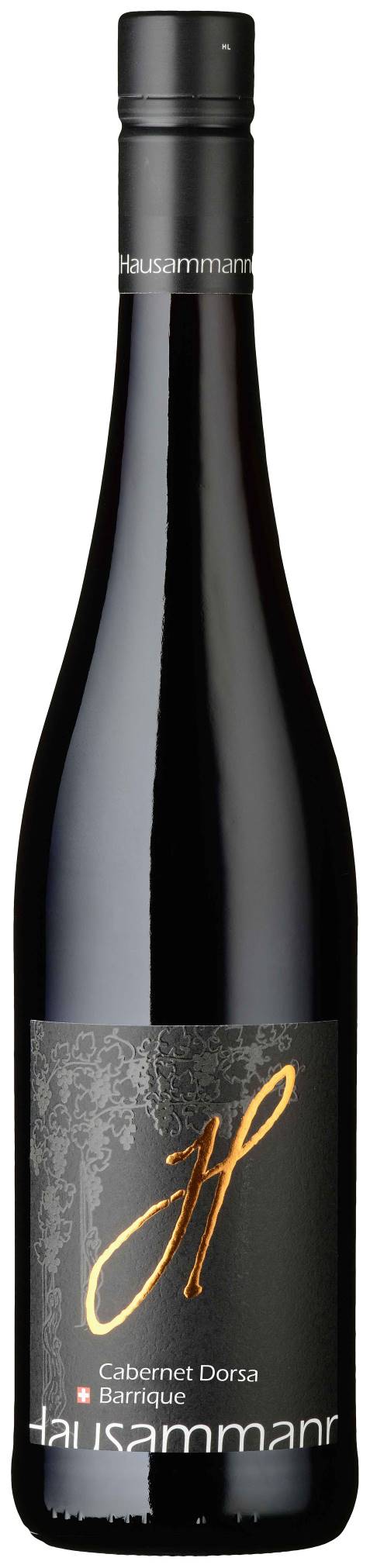 	Die handgelesenen Trauben stammen aus eigenem Anbau. Der Wein wird von uns selber gekeltert und auf dem Hof abgefüllt.Farbe:	Dunkles Kirschrot mit violetten Reflexen.Bukett:	Schöner Duft von reifen, dunklen Waldbeeren	und schwarzen Kirschen, mit einem Hauch von feinen Gewürznoten.Geschmack:	Elegante, vollmundige Cabernet-Note.	Ausgeprägte Frucht, reifer, dunkler Beeren. Feine Toast-Aromatik. Gut eingebundene Tannine mit pfeffrigem Bukett und langanhaltendem Abgang.Kelterung: 	Traditionelle Maischegärung.	Im Tank ausgebaut. Zusätzlich erfolgte während zwölf Monaten der Ausbau im Barrique - Eichenfass.Serviertemperatur / Speiseempfehlung:18ºC.Zu kräftigen Speisen, Grilladen, Geschmortem, mediterranenKüche, würzigen Käsesorten oder Wildspezialitäten.